FAMY VÄSTERBOTTEN                                                  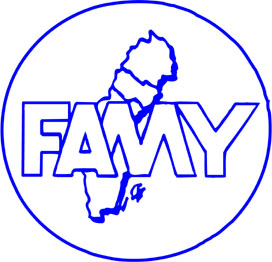 Föreningen mot Familjär Amyloidos med Polyneuropati ”Skelleftesjukan” FAP-forskarseminarium 2020 i SkellefteåPlats: 	Arken, Stationsgatan 18Tid: 	Fredag 20-02-21,  kl:9:30-16:30* 09.30	Inledning Kenneth Lång.* 09.35	Anders Olofsson.                      Transthyretin och dess roll vid diabetes typ II samt Alzheimers sjukdom.* 10.05	Kaffepaus.* 10.35	Marie Tranäng.                       "Nya läkemedel för FAP och levertransplantation - en uppdatering".* 11.15	Per Westermark och Elisabeth Ihse.                      ’Två typer av transtyretinamyloidos: fortfarande en aktuell fråga’.                      ”Uppkomst och detektion av ATTR amyloid aggregat”. * 11.45          Jonas Wixner. ”Diagnostisk träffsäkerhet och ett nytt nationellt kvalitetsregister för uppföljning av sjukdomen”.* 12.30           Lunch. * 13.30	Malin Olsson.                      Hjärtsviktsmarkörer hos patienter med Transtyretin amyloidos.*14.00	Elisabeth Sauer Eriksson.                      3D struktur på transthyretinfibrer.* 14:30          Rayomand Press.                       "Studie om jämförelse av hATTR amyloidos i Västerbotten jmf Stockholm".* 15.00   	Kaffepaus. * 15.30          Jorge Mejia Baranda.                      Epidemiologi och klinisk bild av ärftlig transferen Amyloidos i Norrbotten. *16:00          Diskussion/frågor (Kenneth Lång).* 16:15          Avslutning.                             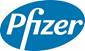 